”Con l’Europa Investiamo  nel vostro futuro”PROGRAMMA OPERATIVO NAZIONALE “Ambienti per l’apprendimento ”   Codice progetto : FESR  cod B-1C-FESR-2008-551 Laboratorio musicale Le Ditte partecipanti sono state nove e vengono di seguito riportate in ordine alfabetico, col relativo punteggio:* Per questa voce sono state previste le seguenti sotto/voci:La ditta “Bottega Discantica” ha raggiunto il punteggio più alto.Prof. Di Mauro Egidio________________                            Prof. Mascali Danilo_______________                               Prof.ssa Sorbello Antonella___________________                                                                                                              IL DIRIGENTE SCOLASTICO                                                                                                             Dott.ssa Maria FrancescaMinistero della Pubblica  IstruzioneDipartimento per l’IstruzioneDirezione Generale per gli Affari Internazionali Ufficio V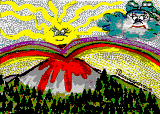 ISTITUTO COMPRENSIVO “L.PIRANDELLO” Via Sant’Antonio ,12Tel – Fax 095 64305195015 Linguaglossa (CT)Email – ctic83200r@istruzione.itWeb - www.icpirandellolinguaglossa.jimdo.comUnione EuropeaFondo Sociale EuropeoElenco Ditte(in ordine alfabetico)PunteggioPunteggioPunteggioPunteggioPunteggioPunteggioElenco Ditte(in ordine alfabetico)prezzoPunteggioprezzoqualità e caratteristiche tecniche e funzionali *durata garanzia Referenze realizzazione forniture ad Amministrazioni pubbliche e per altri soggetti con tipologia analoga a quella richiesta nella presente garaTOTALEBOT. DISCANTICA8.551,0036.30363378.30CAMPUS STORY8.110,5138.27123558.27DIREZ. MUSICA8.554,8036.2935374.29FELICE INGH.8.986,8034.54104553.54GIODICART8.744,8335.50843.50MUSIC COMPANY6.899,0045.0010156.00M. V.8.966,6034.62943.62TECNOLAB8.981,6534.56153557.56TUTTO MUSICA8.560,0036.2634373.26Qualità e caratteristiche tecniche e funzionali.Qualità e caratteristiche tecniche e funzionali.Qualità e caratteristiche tecniche e funzionali.Qualità e caratteristiche tecniche e funzionali.Qualità e caratteristiche tecniche e funzionali.Pf. Digitale 88Tast. 61Strum. ORFFLavagna magnAmplif.N°DITTA(max 10 punti)(max 10 punti)(max 8 punti)(max 2 punti)(max 15 punti)1BOTTEGA  DISC.10108262CAMPUS  STORY2103DIREZIONE  MUS.1010784FELICE  INGHILTERRA105GIODICART86MUSIC  COMPANY467M. V.728TECNOLAB5109TUTTO  MUSICA1010626